TÝDENNÍ PLÁN25. 2. – 1. 3. 2019INFORMACE PRO RODIČE :Procvičování pro naše druháčky -   www.skolasnadhledem.cz 18. – 22. 2. Jarní prázdninyDoučování  - středa 27. 2. 2019.             Krásný týden přejí J. Havlíčková a Š. Urbánková	                                              PŘEDMĚTCO SE NAUČÍMECO SI PŘIPRAVÍMEČJ| Psaní   ČteníPsaní souhlásek uvnitř a na konci slovTvary slova.Třídní kolo recitační soutěže. Vítězové postoupí do školního kola.Písanka 2. díl (Školní potřeby – str. 6 a 7). Nacvičujeme bezchybný přepis textu, řazení slov podle abecedy, řešíme přesmyčky.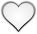 Ve škole – Čítanka – Zaměříme se na pěkný přednes básně. Doma - každý den čteme vlastní vybranou knihu. Chválíme kamarády, kteří ji přečetli více knih. penál (plně vybavený, pero, alespoň dvě ořezané tužky, všechny barvy pastelek)fix  na bílou tabuli MMA – 2. díl – počítáme do 100. Hledáme hodnotu šipek u pavučinek. Zjišťujeme názvy osad. Řešíme násobilkové obdélníky. Rozdělujeme zvířátka do družstev.  Ma - str. 41 - 44. Opakujeme násobení 2, 3, 4 a 5. Nově poznáváme násobení 6.  ČaJS(ČaJS-Člověk a jeho svět)Tematický celek – „NÁŠ SVĚT“ – opakujeme dny v týdnu a části dne. Opakujeme hodiny.VV + PČ(ČaSP)Tematická práce – „Moje jarní prázdniny“ – volná technikaDOMÁCÍÚKOLY  si zapíšeme do úkolníku, můžeme použít úkolník z 1. třídy (prosíme o každodenní kontrolu úkolníčku)